Curriculum Vitae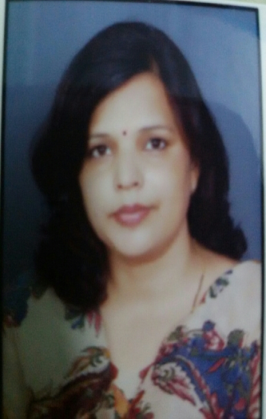                   (Dr.Shalini Singh, Assistant Professor & U.G.C. Research Awardee)                       [ Recipient of  D.S.T.   Women Scientist Scheme Award (WOS-A) ]          1- Name:     Dr. Shalini Singh2- Date Birth:  15.02.19753- Designation /Department:   Associate Professor                                                             &                                                                 U.G.C.   Research Awardee                                               Department of Chemistry                                        	  Bareilly College, Bareilly  4-     Pay Scale: 15,600-39,100(Grade pay 8,000)   5-Field of Interest:                 Cheminformatics, Computer -Aided Drug Designing                                                             Molecular Modeling, QSAR/QSPR/QSTR and Docking 6-Address for correspondence:          QSAR & Cheminformatics Laboratory                                      Department of  Chemistry, Bareilly College, Bareilly- U.P.                                                    PIN: 243005,     Telephone       :+91- 0581-2522224                                    E-mail:   shalinisingh_15@yahoo.com,   shalinisingh@bareillycollege.org7-Permanent address:          House No.-    S-2/150, Greater Green Park Colony,                                                Bareilly, PIN:243006,   Telephone   : +91-581-25222248-Experience:           a.  Research:    18   years                        b. Teaching:     11  years    9- Publications: Paper in  indexed and Refereed Journals having ISSN numbers :                                      International Journals :     33  (having the impact factor and                                                                                                         indexed journal)                                         National Journals:      09                                                             Total =   42                                       (List of publications attached in a separate sheet)10.Citations indices of  published research paper (According to Google Scholar- January 2014) http://scholar.google.co.in/citations?user=1kywk8sAAAAJ&hl=en10- National and International conference / symposium/Workshop:  22(List attached)11-  Academic achievements and other related activities:* Member, Editorial Board of International Journal “Journal  of Enzyme Inhibition and    Medicinal Chemstry”  (Informa  Health care, Fransis and Taylar group, London) since    January2013 [2012 Impact Factor: 1.495 ]* Acting as a referee for International Journal “Journal  of Enzyme Inhib Med Chem” (Informa    Health care, Fransis and Taylar group, London), Medicinal Chemistry Research (BIRKHAUSER) Interdisciplinary Sciences- Computational Life Sciences (Springer) , Letters in  Drug Design and Discovery(Bentham Science) and Journal of Computational Medicine (Hindawi Publishing Corporation).* Recipient of Indian Chemical Society Award-2012 for best research paper in forty ninth Annual Convention of Chemists 2012. * 	Delivered an invited lecture on “Safe Water: Need of Human Health” during  the national workshop which is jointly organized by the National Academy of Sciences, India (Allahabad Chapter)  and Dr. Rizivi Learners Academy, Jaunpur held during April 10-11, 2013.* Delivered an invited lecture on Expnding horizons in Chemical Sciences during the national       Conference organized by Department of Chemistry A.P.S.U. Rewa (M.P.) from Oct.22 & 23, 2011.* Recipient of D.S.T.   Women Scientist Scheme Award (WOS-A)-India and Recipient of U.G.C. Research Award Scheme -2010. * One minor research project of U.G.C. awarded in 2011. * Presented research papers in many International and National Symposia and Seminars.* Fellow and Council Member of Indian Chemical Society.12- Working with world renowned Scientists:Prof. Alexandru T. Balaban , Department of Marine Sciences, Texas A&M University at Galveston, 5007 Avenue U, Galveston,, TX 77551, United States of America.Prof. Claudiu T Supuran, University of Florence, Dipartimento di Chimica, Laboratorio di Chimica Bioinorganica, Via della Lastruccia, 3, Rm.188, Polo Scientifico,50019-Sesto Fiorentino (Firenze), Italy.Prof. Vijay Kumar Agrawal, Director, NITTTR, Shamla Hills, Bhopal, M.P., INDIA   13.  Educational qualifications: M.Sc., M.Phil.(Chemistry), Ph.D. (Chemistry)14. M.Phil. Dissertations: “Some Pollutation study due to Fly Ash in Sigarauli Region”15. Title of thesis for doctoral degree:  ‘Novel Topological Modeling of Polychlorinated                                                                         Biphenyls (PCBs)  in the Environment’16. Title of  post doctoral degree D.Sc.  (Chemistry): ‘2-D and 3-D QSAR Studies on                                                                                            Carbonic Anhydrase Inhibitor’17. Training:(a) Attained and successfully completed training on Advanced instrumental Training programme for Post Graduate students from M.P. Council of Science & Technology  Bhopal (M.P.) from 20th November to 24th November 2001 on following equipments:- Atomic absorption spectrophotometer-Gas chromatograph-High performance liquid chromatograph-Liquid Scintillation & Gamma Counter-UV/VIS Spectrophotometer and-Ultra & High speed centrifuges (b) Attained and successfully completed  training programme on HyperChem7.5 held on 30th March 2007  at TechnoConcept, New Delhi.(c)Attained and successfully completed One Month(01st june,2007  to 29th  june, 2007) advance level Molecular Modeling  Technique Training of 3D-QSAR(CoMFA and Advance CoMFA) of pursuing work under DST funded project under Women Scientists Scheme-A  on ‘Computer Aided Modeling of Some Organic Drugs’ from Central Drug Research Institute  Lucknow.           (d) Attained and successfully completed Short term training programme on Desiging and Synthesis of Peptide Antigens for Diagnosis (Feb. 10th-17th ,2010) Indian Veterinary Research Institute Deemed University (ICAR institute) Bareilly.        (e) Attained and successfully completed Short term training programme on7 days professional development programme December 07, 2015 to December 13,2015UGC-Academic Staff College, Allahabad18- Chemistry Software exposure: Expert in the use and application of Sybyl (Tripos Inc.),OpenEye software package, HyperChem(HyperCube Inc)., Preclav (Center of Organic Chemistry, Romanian, Academy),ChemAxion, Dragon Plus(Milano Chemo-metrics), MOPAC advance level chemistry and molecular modeling software package with NCSS and  Systat statistical package.19-Computer Exposure: Working knowledge in MS-Dos, Windos XP, MS Office, Red hat                                        Enterprise Linux18- (a) Research Project: Project  No. : SR/ WOS-A/ CS-61/2004 Depart. of Science &Technology,  Min. of Sc. & Technology, Govt. of India.(b) UGC research award scheme 2010 No.F.30-29/2011(SA-II) : Full  Salary + DA+HRA and 3 LAKHS = 14,72,000/ Rupees Research Grants.(c) U.G. C. Minor Research Project Grants 2011: 2.0 Lakhs19-Extra Curricular Activity:      (a)One month diploma in yoga.       (b)Participated in the East Zone Youth Festival 1994-95 organized by APS University from           January 4 to January 8,1995 and stood first in Folk/Tribal Dance.       (c) Participated in Folk/Tribal Dance in tenth inter University National youth festival 1994-             95, organized by Gulbarga University, Gulberga, Karnataka from 23-1-1995 to 27-1-1995.       Information given above is true to the best of my knowledge .Any information found the        incorrect in future . I am liable to disqualification /legal action .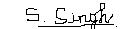 	                                                                                       Dr. Shalini Singh                                                                                      QSAR & Cheminformatics Laboratory                                                                                   Department of Chemistry, Bareilly College                                                                                               Bareilly (U.P) 243005, IndiaList of Publications-(a)Research Paper in Refereed and indexed journal having the impact factor and ISSN numbers: (42)(b) List of Publication in National and International conference/symposium/workshop: (22) Total Publication: 53INTERNATIONAL JOURNAL        (34)NATIONAL JOURNAL                   (08) (2016)(42)  Computational deign and QSPR study on carbonic anhydrase mitochondrial        isozymes VA inhibitors : As a anti obesity agent†. Journal Indian Chemical Society Vol. 93,              July 2016, pp. 1-6 (41)  Cheminformatics and Molecular Modeling , J Mol Genet Med 2015, volume 9, page-4           http:// dx. doi. org/10.4172/1747-0862.1000195 . Impact factor-1.73(40) In silico modeling of β-carbonic anhydrase  inhibitors from the fungus Malassezia globosa         as   antidandruff agents.  Journal of Enzyme Inhibition and Medicinal Chemistry Volume 31,       2016,  pages 417-424.Impact factor- 2.383 (2015)(39)	Shalini  Singh. In silico molecular modeling of Carbonic anhydrase inhibitors: Inhibition of Plasmodium falciparum carbonic anhydrase with aromatic/heterocyclic sulfonamidesBioorganic & Medicinal Chemistry (Tetrahedron Journal, Elsevier) (Communicated). Bioorganic & Medicinal Chemistry Letters 25 (2015) 133–141[ Impact Factor: 3.175 ](38) 	In silico study on the Carbonic anhydrase activators: Activation of the human cytosolic- isozyme III and membrane- associated isoform IV with amino acids and aminesJournal Indian Chemical Society (Accepted Manuscript no is 1740) 5 years average impact factor            (0.34).2014(4) (37)     Shalini  Singh. MolecularModeling of New Membrane-Associated Isoform XV                Carbonic Anhydrase Inhibitors with Phenols. J. Eng. Sci. Manage. Educ. Vol-7 (III) 166-               , 2014.[36]    Singh Shalini  &  Supuran C.T.   3D-QSAR CoMFA studies on sulfonamide inhibitors            of   the Rv3588c β-carbonic anhydrase from Mycobacterium tuberculosis and design of            not yet  synthesized new molecules. J Enzyme Inhib Med Chem (Informa Health care             Fransis and  Taylar group Informa Health care  2014;29,(3):449-455. [Impact              Factor: 2.383 ]
[35]        Singh Shalini  &  Supuran C.T. Chemometric modeling of breast cancer associated               carbonic anhydrase IX inhibitors belonging to the ureido-substituted benzene                  sulfonamide class.  J Enzyme Inhib Med Chem (Informa Health care Fransis and                 Taylar group) J Enzyme Inhib Med Chem, 2014; 29(6): 877–883                     [ 2012 Impact Factor: 2.383 ]2013:  (2)[34]   	Singh Shalini  &  Supuran C.T.  Chemometric QSAR Modeling and In Silico Design of  Carbonic Anhydrase Inhibition of a Coral Secretory Isoform by sulfonamide. Bioorganic & Medicinal Chemistry (Tetrahedron Journal, Elsevier) Bioorganic & Medicinal Chemistry,  2013, 21,  1495–1502. Impact Factor-2.921(2011) (5 years average impact factor 3.175). [33]   Singh , Shalini; Manikpuri, Anju Das.; Khadikar, P.V.  CoMFA and CoMSIA analysis of          carbonic  anhydrase (II)inhibitors . Oxidation communation 36:747-760, (2013). Impact          Factor-0.241. 2012:  (4)[32]	 Singh, Shalini; A QSAR Study on Novel Series of Carbonic Anhydrase Inhibitors hCA IX—Tumor-Associated (Hypoxia). Medicinal Chemistry (Bentham Science), 2012; 8(4) 656-672. Impact Factor- 1.603   Posted online: BSP/MC/E-Pub/00033[31] 	Singh, Shalini; In Silico Modeling of Carbonic Anhydrase Inhibitor hCA IX-Tumor Associated(Hypoxia)Proc. Nat. Acad. Sci. India Sect. A (Springer) 2012; 82(2):113–123 Posted online DOI: 10.1007/s40010-012-0018-8[30]	 Singh, Shalini QSAR Study on the Inhibition of the Human Carbonic Anhydrase Cytosolic Isozyme VII . Journal of the Indian Chemical Society 2012, 90 (2), 245-252 Impact Factor-0.34[29]	Singh Shalini &  Supuran C.T. QSARs on human carbonic anhydrase VA and VB inhibitors of some new not yet synthesized, substituted aromatic/heterocyclic sulphonamides as anti-obesity agent J Enzyme Inhib Med Chem (Informa Health care Fransis and Taylar group) 2012, 27(5): 666–672, Posted online on September 8, 2011doi 10.3109/14756366.2011.606544. Impact Factor: 1.5742011:  (5)[28]  	Singh, Shalini; Khadikar, Padmakar V.; Comparative QSAR studies on the cyclopentene dicrboxylic  acid amides as  DHODH inhibitors using PRECLAV and DRAGON descriptor. Proc. Nat. Acad. Sci. India Sect.A,2011, 82:201-209. [27]	Singh Shalini. A Comparative Molecular Field (CoMFA) Studies on Carbonic Anhydrase Inhibitor hCA IX-Tumor-Associated (Hypoxia). Lett Drug Des  Discov (Bentham Science) 2011; 8: 877-883. Impact Factor-0.668 [26] 	Khadikar,Padmakar V.; Supuran, Claudiu T.; Manikpuri, Anju Das; Singh,Shalini            and Lakhwani, Meenakshi. Quantitative Structure-Activity Relationship (QSAR) studies of carbonic anhydrase inhibitors and activators  J. Indian Chem. Soc., 88:25-85,(2011)           Impact Factor-0.34[25] 	Singh, Shalini. A Comparative  Molecular Field   Analysis (CoMFA)  Studies on         	[1, 2,4]Triazolo [1,5-a] pyrimidines ,a Class of Anticancer  Agents, Inhibition of Tubulin,            	Oxidation communation 34(3):650-659, (2011). Impact Factor-0.241[24]	Agrawal V. K. , Shaik, Basheerulla , Khadikar Padmakar V., Singh Shalini, Modeling of the Interaction  of Flavanoids with GABA (A) Receptor Using PRECLAV (Property-Evaluation by Class Variables). Pharmacology & Pharmacy, 2: 271-281, (2011), doi:10.4236/pp.2011.240352010: (1) [23]	 Singh, Shalini; singh, Sarika and Shukla, Poonam. Modeling of novel HIV-1 protease inhibitors incorporating N-Aryl-oxazolidinone-5-carboxamides as P2 ligands using quantum chemical   and topological finger print descriptors Medicinal Chemistry Research(BIRKHAUSER) (2010) doi: 10.1007/s00044-010-9416-0 ,print-2011,20:1556-1565. Impact Factor-1.0372009:   (2) [22] 	Singh Shalini, Comparative QSAR Studies on the Novel Series of Thiazolones and   Tetrazole Derivatives as HCV NS5B Polymerase Allosteric Inhibitors. Letters in Drug Design  & Discovery(Bentham Science), 6(4):286-297, (2009). Impact Factor-0.805 [21] 	Singh Shalini, ; Khadikar ,Padmakar V;. Scozzafava Andrea and Supuran, Claudiu T. QSAR  studies for the inhibition of the transmembrane carbonic anhydrase isozyme XIV with sulfonamides using  PRECLAV software. Journal of Enzyme inhibition & Medicinal chemistry (Informa Health care Fransis and Taylar group) 24(2):337–349, (2009).Impact Factor-1.4962008:   (3)[20] 	Singh,Jyoti; Singh ,Shalini; Shaik ,Basheerulla,; Sohani ,Neena; Agrawal, Vijay K.; Khadikar, Padmakar V. Mutagenicity of  Nitrated Polycyclic Aromatic Hydrocarbons:A QSAR Investigation,   Chemical Biology &Drug Design (Wiley-Blackwell). 71: 230-243, (2008). Impact Factor- 2.375[19] 	Singh, Jyoti;Shaik, Basheerulla; Singh, Shalini; Agrawal, Vijay K; Khadikar, Padmakar V.;Supuran, Claudiu T. Comparative QSAR Study on Para-substituted Aromatic Sulphonamides as  CA-II Inhibitors:Information vs Topological (distance-based and connectivity) Indices, Chemical  Biology & Drug Design(Wiley-Blackwell) 71: 244-259, (2008). Impact Factor- 2.375 [18] 	Singh, Jyoti; Singh, Shalini; Mishra, Rajika; Khadikar, Padmakar V.;Supuran, Claudiua T and Brain, W.  Clare.  Estimation of Human Carbonic Anhydrase II Inhibition Using Topological Indices and their Combination  with Quantum- Theoretical Descriptors. Medicinal Chemistry(Bentham Science) , 4(1): 33-66, (2008). Impact Factor- 1.6422007:   (2) [17]	Singh, Shalini;  Singh, Jyoti; Agrawal , Vijay. K; and Khadikar, Padmakar V.QSAR Study on   the   Estimation of Mutagenicity of Aromatic  and  Hetroaromatic   Amines  in Salomonella    Typhimurium  TA-98 Medicinal Chemistry Research (BIRKHAUSER) 15: 259-60,  (2007) .   ( Special  Issue : Current Trends in Drug   Discovery Research International  Symposium at CDRI   Lokhnow.  17th  -21 th  Feb.2007). Impact Factor-0.731[16]	Singh, Jyoti;Shaik, Basheerulla; Singh, Shalini;Sikhima, Sarla;Agrawal, Vijay K.; Khadikar, Padmakar V.;Supuran, Claudiu T.QSAR studies on the activation of the human carbonic anhydrase cytosolic  isoforoms I and II and secretory isozyme VI with amino acids and amines, Bioorganic & Medicinal   Chemistry(ELSEVIER), 15: 6501-6509, (2007). Impact Factor-3.0752006:   (5) [15]	 Singh, Shalini; Singh, Jyoti ; Ingle, Maya; Mishra, Rajika; and Khadikar, Padmakar V. A QSAR study on Carbonic anhydrase inhibition: predicting log Ki(hCAI) by using SO2NH2)   NMR chemical shift as a  molecular descriptor, ARKIVOK, xvi: 1-15, (2006). Impact Factor- 1.377[14] 	Singh, shalini .; Singh, Jyoti .;Meer, shahida.,: Khadikar, PadmakarV.;Agrawal, Vijay k.and  Balban, Alexender T. QSPR correlation  of half –wave reduction potential of cata condenced benzenoid hydrocarbons, ARKIVOK, xv: 1-16 , (2006). Impact Factor-1.377  [13] 	Singh, Shalini; Singh, Jyoti;Thakur,S.;Lakhwani, Meenakshi;Khadikar,PadmakarV.; Agrawal  Vijay K.;  and Supuran, Claudia T.  A  QSAR  study on  murine recombinant isozyme  m CAXIII:  topological vs structural descriptor, ARKIVOK,  xiv:1-16 , (2006). Impact Factor- 1.377 [12] 	Khadikar, Padmakar V; Deeb, Omar; Jabber, Amal ; Singh, Jyoti;, Agrawal Vijay K.; Singh, Shalini;   Lakhawan, Meenakshi . Development of Quantitavive Structure-Activity Relationship for  a set of  Carbonic Anhydrase Inhibitors:Use of Quantum and Chemical  Descriptors, Letters in  Drug Design & Discovery (Bentham Science). 3(9):622-635, (2006).  Impact Factor- 0.786[11] 	Khadikar, Padmakar, V; Diudea, Mireca V; singh, Jyoti; john Peter, E.; Shirvastva, Anjalee; Singh Shalini;   karmarkar, Sneha;   Lakhwani, Meenakshi  ;  and Thakur ,Purnima . Use of PI  Index in  Computer-Aided Designing of Bioactive compounds , Current Bioactive Compound (Bentham Science), 2: 119-156,(2006). 2004:   (1)[10]	 Khadikar, P.V.;  Singh, Shalini.; Jaiswal, M. and Mandloi, D. Topological Estimation of   Electron Absorption  Bends of Aren Absorption Spectra as a tool for modeling there Toxicity and Environmental pollution, Bioorganic &  Medicinal Chemistry Letters(ELSEVIER), 14: 4795- 4801, (2004).Impact Factor- 2.5312003:   (1)[9] 	Khadikar, P.V.; Singh, Shalini ; Joshi, S.; Bajaj, A.V. QSAR Study of Bioconcentration Factor of Polychlorinated Biphenyls using the PI Index, Bioorganic & Medicinal, Chemistry(ELSEVIER),11:5045- 5050,  (2003). Impact Factor-3.0752002:   (4) [8] 	Khadikar,P.V.; Singh, Shalini.; Karmakar, S. and Shrivastava, A. Novel Estimation of Lipophilic  Behaviour  of Polychlorinated Biphenyls, Bioorganic& Medicinal Chemistry letters(ELSEVIER),  10:  1125- 1128, (2002). Impact Factor-2.531[7] 	Khadikar, P.V.; Mathur, K.C.; Singh, Shalini.; Phadnis, S.;  Phadnis, A.; Shrivastava, A. and Manorama,  M.  Use of the PI Index in Predicting Toxicity of Nitrobenzene Derivatives, Bioorganic &   Medicinal  Chemistry(ELSEVIER), 10: 3163-3170, (2002). Impact Factor-3.075[6] 	 Khadikar, P.V.; Mathur, K.C.; Singh, Shalini.; Phadnis, S.;  Phadnis, A.; Shrivastava, A. and Manorama, M. Study on Quantitative Structure-Toxicity Relationships of Benzene Deriatives Acting  by Narcosis, Bioorganic & Medicinal Chemistry(ELSEVIER), 10: 1761-1766, (2002). Impact Factor-3.075[5]  	Singh, Shalini.; Joshi, S.; Shrivastava, A.; Khadikar, P.V. A Novel Method of Estimating Motor Octane Number (MON), J. Sci. & Ind. Res.,  61:961-965, (2002).2001:   (1) [4] 	Khadikar, P.V.; Singh, Shalini.; Agarwal, V.K.; Mathur, K.C. and Ghadarain, Th.   Electron Spin Resonance in Phen- Adducts of Copper (II)-  Salicylhydroxamates, Oxidation Communication, 24 (2) :184-191, (2001).Impact Factor-0.2412000:   (1) [3]  	Karmakar, S; Saxena, A; Verma, R.G.; Mathur, K.C.; Singh, Shalini and Khadkhar, P.V.      	 Determining Enviornmental Behaviour and Biological Activity of RDX and Related       	 Compounds, Poll. Res., 19(3): 337-344, (2000).1999:   (2) [2]  	Joshi, S; Singh, Shalini ; Agarwal, V.K.; Mathur, K.C.and Khadkar, P.V.  Novel estimate of the edge-shift in X-ray absorption discountinuity by the Harary index, Nat. Acad. Sci. Letters, 22  (No.9 & 10):159-167,(1999)[1] 	 Mathur, K.C.; Singh, Shalini.; Mathur, Subhi and Khadkar, P.V. Modeling of Polychlorinated Biphenyl (PCB’s) in Environment, Poll. Res., 18(4):405-409, (1999)  (b) List of Publication in National and International conference/symposium /workshop (22): (22)	QSAR modeling and in silico designing of Tumor-Associated Carbonic Anhydrases XII Inhibitors.  Emerging trends in Sciences, Technology, Agriculture & Management -2016 and National Workshop on Soft Computing Modeling-Food Processsing, Pharmaceutical Science  &Export Management with a paper  College Of Agricultural Engineering & Post Harvest Technology ,Central Agricultural University, Ranipool, Gangtok,Sikkim in Collaborationn with International Multidisciplinary Research Foundation April21-23 , 2016. (21)	The modeling of soil sorption coefficient by the topological Index” status of land resources: Challenges and solutions with special References to U.P.  16 sept. 2015,  Department of Environmental Science, Bareilly College Bareilly, (U.P.)(20)     QSPR study on human Carbonic Anhydrase IV Inhibitors GIAP International Conferences on Innovation in Chemical,Biological & Environmental Scinces Swami Sukdevanand P G College, Shahjahanpur, UP, India on 12 th February 2016.(19)     Molecular modeling of carbonic anhydrase inhibitors II(CA II) with phenols as anti-Glaucoma targets in fifty second Annual Convention of Chemists 2015  and International conference on recent Advances in Chemical Sciences December 28-30, 2015. Indian Chemical Society, held at the Department of Applied Sciences held at JECRC University, Jaipur-Rajasthan, (18)    Participated and presented a paper “Ligand-based QSAR Studies on the aromatic sulfonamides Inhibitors of the human trans membrane carbonic anhydrase isozymes XIV by CoMFA” in the 84th  annual session of the National Academy of sciences, India ,held at JAI  Narayan  Vyas University, Joudhpur  , Jodhpur December 04-06, 2014 .(17)   Participated and presented a paper “In silico modeling on Carbonic anhydrase activaters: Activation of the human associated isoform IV with amino acids and amines”  in the 83rd annual session of the National Academy of sciences, India ,held at Goa University, Goa December 05-07, 2013 . (16) Participated and presented a paper in 2nd international conference on Emergency Medical Service System” &”Innovation Enterprenership in Healthcare held at AIIMS ,New  Delhi, India    18th  -20 th  October 2013). (15)	 Participated in the national workshop entitled “Safe Water: Need of Human Health “which is jointly organized by the National Academy of Sciences, India (Allahabad Chapter)  and Dr. Rizivi Learners Academy, Jaunpur held during April 10-11,2013 [Invited Lecture as a Resource person].(14)      Participated and presented a paper on “Chemometric Modeling and design of Breast Cancer associated Carbonic   Anhydrase IX Inhibitor of Urido-Substituted Benzene Sulphonamides” in CDRI(Central Drugs Research Institutes ) Lukhnow Current Trends in Drug   Discovery Research International  Symposium at CDRI Lokhnow.  26th  -28 th  Feb.2013). (13)     Participated and presented a paper on “Topological Indices and Environmental Chemistry” in the national seminar which is organized by Department of Environmental Science, Bareilly College Bareilly, (U.P.)(12)       Participated and presented a paper “3D-QSAR CoMFA studies on β-carbonic anhydrase (Mycobacterium tuberculosis)   inhibitors and designing of not yet synthesized molecule”.  in the 82nd annual session of the National Academy of sciences, India ,held at Banaras Hindu University, Varansi from 29th November -01December,2012 .(11)       Participated and presented a paper on’ 3D –QSAR CoMSIA studies on Carbonic Anhydrase (CA II) inhibitors” in forty ninth Annual Convention of Chemists 2012  oraganized by Indian Chemical Society held at the Department of Applied Sciences,National Institutes of Technical Teachers’ Training and Research ,Shamla Hills, Bhopal M.P. during December 12-15,2012.(10)      Participated in the workshop entitled “soft computing: Scientific Approach of Human thinking “which is organized by the National Academy of Sciences, India (Allahabad Chapter) Held during September 29-30, 2012.(9)     Singh, Shalini;  In silico modeling on the activation of the human isoforms VII (cytosolic): Effect of amino acids on the activation by amines in National Conference On ‘Advances in Pharmaceutical Research and Chemistry’  National Institute of Technical Teachers Training & Research, Bhopal, from March 22nd-24th, 2012. (8) 	Participated and  presented a paper in  National Seminar on“Expanding Horizons in Chemical Sciences”, 22 & 23 Oct, 2011, Department of Chemistry, A.P.S. University, Rewa (M.P.)[Invited Lecture as a Resource person](7) 	Participated and  presented a paper in National Conference on Interface of Industry, Biology and Chemistry research in 21st century, 5th-7th  J anuary 2011,  Department of Chemistry, University of Allahabad.(6) 	Singh, Shalini; Modeling of novel wild- type HIV -1 protease inhibitors incorporating N-phenyloxazolidinone -5-carboxamides into the (hydroxyethylamino)sulfonamide scaffold as P2 ligands using quantam chemical and topological finger print descriptors, Medicinal Chemistry Research Volume 19, 117-18  (2010)  )    ( Special Issue : Current Trends in Drug   Discovery Research International  Symposium at CDRI Lokhnow.  17th  -21 th  Feb.2010).(5) 	Participated and presented a paper in National Conference on Synthesis and Characterization of smart materials (SCSM-2009), 12-14 September 2009, Department of Physics, Bareilly College, Bareilly.(4)  	Singh, Shalini; On The Mutagenicity of Aromatic and Hetroaromic Amines in Salmonella typhimurium TA98 in 4th Madhya Pradesh Science Congress  held in Holkar Model Sciense College Indore, 26th-28th December 2007.(3) 	Singh, Shalini, Development of Quantitavive Structure-Activity Relationship for  the Inhibitors of  Carbonic Anhydrase II Using Topological Indices and their Combination  with Quantum -Theoretical Descriptors, Medicinal Chemistry Research Volume 15, 156-59  (2007) ( Special Issue : Current Trends in Drug   Discovery Research International  Symposium at CDRI Lokhnow.  17th  -21 th  Feb.2007). (2)	Singh, Shalini;The noval use of force constant for modeling diuretic activity of benzenesulphonamides, Seventy-sixth Annual Session,Symposium and Platinum Jubilee Celebrations  of The National Academy of Sciences, India at I.I.T., Bombay, Mumbai October 6-8, 2006, Section of Physical Sciences p.14.(1) 	Participated  in workshop on Intellectual Property Rights on 4th Dec. 1999,Jointly organized by A.P.S. University, REWA, MPCST& TIFAC Division of DST of Govt. of INDIA.                                                                                                   Dr. Shalini Singh                                                                                      QSAR & Cheminformatics Laboratory                                                                                   Department of Chemistry, Bareilly College                                                                                               Bareilly (U.P) 243005, IndiaCitation indicesAllSince 2011Citations358183h-index118i10-index137DegreeYearUniversity/college% of marksDivisionM.Sc.(Chemistry)1996A.P.S.University Rewa (M.P.)69.8IM.Phil.(Chemistry)1997A.P.S.University Rewa, (M.P.)82A gradePh.D. (Chemistry)2001A.P.S.University Rewa, (M.P.)AwardedAwardedD.Sc.  (Chemistry)To be continued since 2007M.J.P.R.U.Bareilly (U.P.)Synopsis approved---Year          Amount receivedDate of completionStarted 01-08-200514, 76, 000/=   Completed31-01-2009